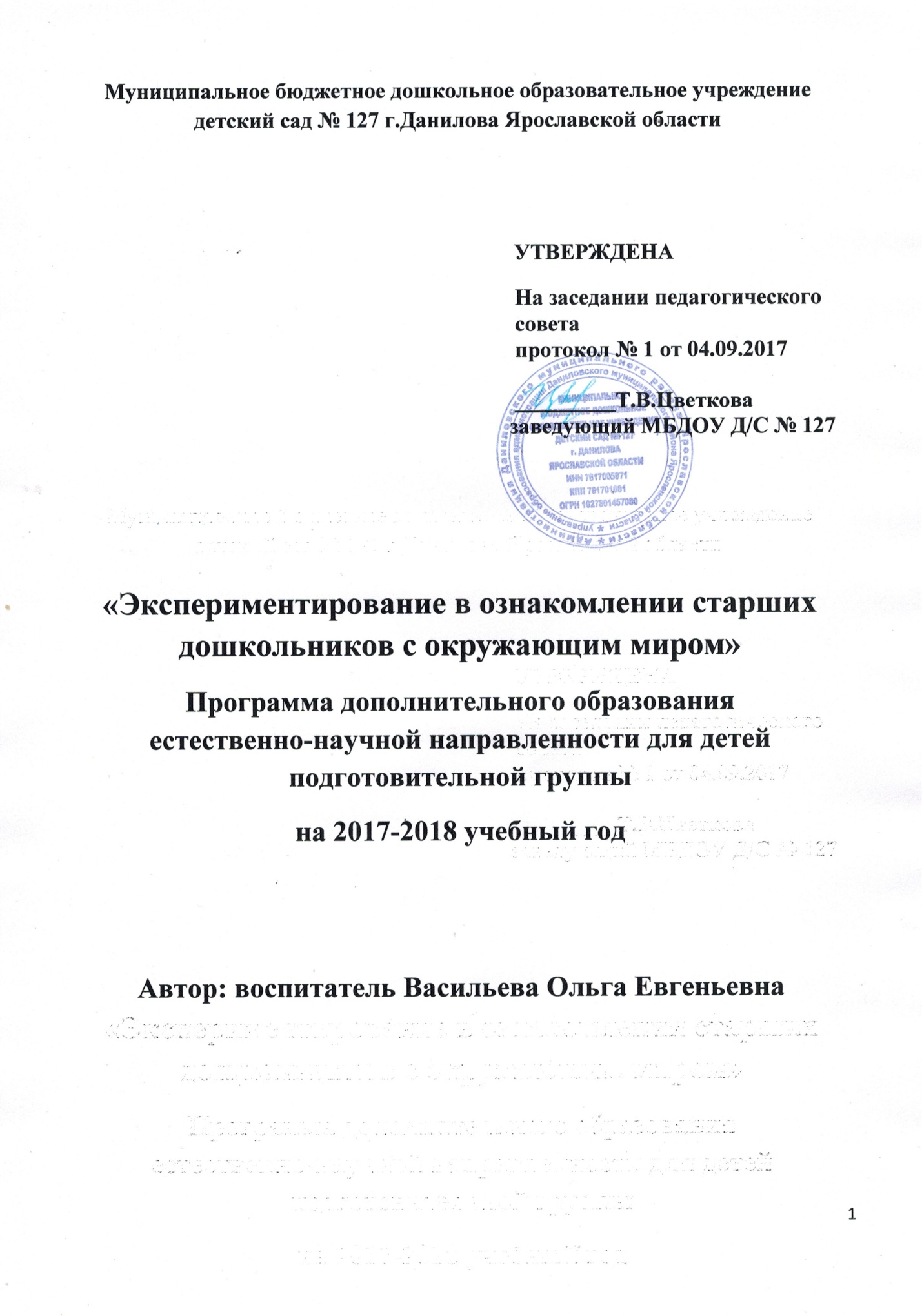 СодержаниеПояснительная запискаВ предметном окружении ребенка – дошкольника находятся различные объекты природы, поэтому его ознакомление с растениями, животными, явлениями неживой природы неизбежны – это естественный процесс познания окружающего мира и приобретение социального опыта.В природе все взаимосвязано – растения, животные, почва, реки, воздух находятся в неразрывном единстве. Живая природа не может находиться без неживой природы. У человека связь с неживой природой еще сильнее, чем у растений и животных. Человечество потому и достигло таких высот, что научилось использовать природные ресурсы: добывать уголь, нефть, руду, сделать глину и песок необходимым материалом в строительстве, изготовлении предметов быта. Однако, в последнее время наблюдается нерациональное природоиспользование, хищническое потребление богатств природы для получения максимальной прибыли и избыточного удовлетворения потребностей живущего поколения. Прямым следствием нерационального природоиспользования являются глобальные экологические проблемы, которые имеются в настоящее время во всех уголках нашей планеты. Выход из сложившейся ситуации может быть только в том случае, если человечество осознает проблему экологического кризиса и обретет новое мировоззрение, новый осознанный взгляд на взаимодействие общества с природой.Пришло время формирования человека нового типа личности. Это человек новой культуры, осознающий, что для выживания на этой планете, необходима гармонизация отношений с природой, со средой обитания. Путь к формированию нового типа личности – это дальнейшее развитие экологического мировоззрения, становление которого происходит постепенно в течение многих лет жизни и образования человека. Начало же этого процесса выпадает на период дошкольного детства, когда закладываются первые основы миропонимания и практического взаимодействия с предметно-природной средой. Все явления и объекты неживой природы, которые окружают детей, с одной стороны, являются предметом единой системы экологического воспитания, а с другой - они позволяют осуществлять эколого-экономическое направление в воспитании, способствуют формированию у дошкольников экономно-бережного отношения к рукотворному миру, природным материалам, то есть позволяют заложить начало правильного природоиспользования.Эффективным методом познания закономерностей и явлений окружающего мира является метод экспериментирования. Термин «экспериментирование» понимается как особый способ духовно-практического освоения действительности, направленный на создание таких условий, в которых предметы наиболее ярко обнаруживают свою сущность, скрытую в обычных ситуациях.Пожалуй, нет ни одного выдающегося педагога или психолога, который не говорил бы о преимуществе метода экспериментирования в познании ребенком окружающего мира. За использование этого метода выступали такие классики педагогики, как Ж. Ж. Руссо и многие другие.Несмотря на многие позитивные стороны детское экспериментирование еще не получило широкого распространения в практике дошкольных образовательных учреждений. На сегодняшний день методика организации детского экспериментирования разработана неполно. Это обусловлено многими причинами: недостаточной теоретической проработанностью вопроса, нехваткой методической литературы и что самое главное – отсутствием направленности педагогов на данный вид деятельности. Следствием является медленное внедрение детского экспериментирования в практику работы дошкольных учреждений.Дополнительная образовательная программа естественнонаучной направленности для детей старшего дошкольного возраста «Экспериментирование в ознакомлении старших дошкольников с окружающим миром» составлена в соответствии с Законом РФ «Об образовании»;  Основной образовательной программой дошкольного образования муниципального бюджетного дошкольного образовательного учреждения детского сада № 127 г.Данилова Ярославской области; Временными примерными требованиями к содержанию и методам воспитания и обучения, реализуемые в дошкольном образовательном учреждении, по разделам: «Развитие элементарных естественнонаучных представлений», «Развитие экологической культуры» с учетом национально-регионального компонента и направлено на привлечение внимания педагогов и родителей к уникальному методу обучения – детскому экспериментированию. Программа рассчитана на один год реализации.Цель программы: Создание условий для формирования основ целостного мировидения ребенка старшего дошкольного возраста посредством экспериментальной деятельности.Задачи программы:Формировать у детей старшего дошкольного возраста диалектическое мышление, способность видеть многообразие мира в системе взаимосвязей и взаимозависимостей. Развивать соответствующие содержанию знаний познавательные умения (анализировать наблюдаемое в природе, делать выводы о некоторых закономерностях и взаимосвязях, элементарно прогнозировать последствия воздействия на объекты природы). Развивать эмоционально-ценностное отношение к окружающему миру. Расширять представления о физических свойствах окружающего мира:§  Знакомить с различными свойствами веществ (твердость, мягкость, сыпучесть, вязкость, плавучесть, растворимость и т. д.);§  Знакомить с основными видами и характеристиками движения (скорость, направление);§  Развивать представления об основных физических явлениях (магнитное и земное притяжение, электричество, отражение и преломление света и др.).Расширять представления детей о неоценимых богатствах родного края, их использовании на благо людей, совершенствовать природоохранную деятельность. Формировать опыт выполнения правил техники безопасности при проведении физических экспериментов.Новизна программы заключается в:поэтапном развитии умственных способностей старших дошкольников путем вооружения их навыками экспериментальных действий и обучению методам самостоятельного добывания знаний; создании специально организованной предметно-развивающей среды; выстраивании такой системы взаимоотношений в координате ребенок – взрослый, которая способствует развитию ребенка как субъекта познания.Актуальность программыГлавное достоинство программы в том, что в основе ее лежит уникальный метод обучения дошкольников - метод экспериментирования, который дает детям реальные представления о различных сторонах изучаемого объекта, о его взаимоотношениях с другими объектами и со средой обитания. В процессе экспериментирования идет обогащение памяти ребенка, активизируются его мыслительные процессы, так как постоянно возникает необходимость совершать операции анализа и синтеза, сравнения и классификации, обобщения и экстраполяции. Необходимость давать отчет об увиденном, формулировать обнаруженные закономерности и выводы стимулирует развитие речи. Следствием является не только ознакомление ребенка с новыми фактами, но и накопление фонда умственных приемов и операций, которые рассматриваются как умственные умения. Нельзя не отметить положительное влияние экспериментальной деятельности на эмоциональную сферу ребенка, на развитие творческих способностей, на формирование трудовых навыков и укрепление здоровья за счет повышения общего уровня двигательной активности.Детское экспериментирование как важнейший вид поисковой деятельности характеризуется высоким уровнем самостоятельности и оригинальности, усложнением и развитием действий целеобразования: ребенок сам ставит цели, сам достигает их, получая новые знания о предметах и явлениях.Эксперимент, самостоятельно проводимый ребенком, позволяет ему создать модель естественнонаучного явления и обобщить полученные действенным путем результаты, сопоставить их, классифицировать и сделать выводы о ценностной значимости физических явлений для человека и самого себя. Ценность реального эксперимента в отличие от мысленного, заключается в том, что наглядно обнаруживается скрытые от непосредственного наблюдения стороны объекта или явления действительности, развиваются способности ребенка к определению проблемы и самостоятельному выбору путей ее решения, создается субъектно-новый продукт. Потребность ребенка в новых впечатлениях лежит в основе возникновения и развития неистощимой ориентировочно - исследовательской (поисковой) деятельности, направленной на познание окружающего мира. Чем разнообразнее и интенсивнее поисковая деятельность, тем больше новой информации получает ребенок, тем быстрее и полноценнее он развивается.При формировании основ естественнонаучных и экологических понятий экспериментирование можно рассматривать как метод близкий к идеальному. Знания, добытые самостоятельно всегда являются осознанными и более прочными.Экспериментирование как специально организованная деятельность способствует становлению целостной картины мира ребенка дошкольного возраста и основ культурного познания им окружающего мира. При отборе сведений об окружающем мире используется краеведческий принцип, предполагающий использование в работе с детьми, прежде всего материал о неоценимых богатствах родного края, его природе, что способствует формированию у детей старшего дошкольного возраста познавательного интереса к окружающему миру, активного, небезразличного отношения к «малой родине», к ее настоящему и будущему.Развитие способности детей экспериментировать представляет собой определенную систему, которая предполагает последовательность обучения навыкам экспериментальной деятельности на каждом возрастном этапе. В старшем дошкольном возрасте работа по формированию навыков экспериментирования идет по трем взаимосвязанных направлениях:Живая природа (характерные особенности сезонов в районах центральной России, приспособленность живых организмов к окружающей среде); Неживая природа (воздух, вода, почва, магнит, солнечная система, электричество, свет, цвет); Человек (функционирование организма).Основными задачами, решаемыми педагогом в процессе экспериментирования, являются:уточнение всего спектра свойств и признаков объектов и предметов, взаимосвязи и взаимозависимости объектов и явлений;активное использование результатов исследования в практической (бытовой, игровой) деятельности; классификация на основе сравнения: предметов и явлений.При правильной организации работы у детей старшей группы формируется устойчивая привычка задавать вопросы и пытаться самостоятельно искать на них ответы. Инициатива по проведению экспериментов переходит в руки детей. Роль педагога как умного друга и советчика возрастает. Он не навязывает своих советов и рекомендаций, а ждет, когда ребенок, испробовав разные варианты, сам обратиться за помощью. Необходимо способствовать пробуждению самостоятельной мысли детей, с помощью наводящих вопросов направлять рассуждения в нужное русло.В подготовительной группе проведение эксперимента должно стать нормой жизни. Их надо рассматривать не как самоцель и не как развлечение, а как наиболее успешный путь ознакомления детей с окружающим миром и наиболее эффективный способ развития мыслительных процессов. Эксперименты позволяют объединить все виды деятельности, все стороны воспитания. Инициатива по их проведению распределяется равномерно между воспитателями и детьми. Начинают практиковаться такие эксперименты, в которых дети самостоятельно задумывают опыт, сами его выполняют и сами же делают необходимые выводы. В таких случаях роль педагога сводится к общему наблюдению за ходом работы и выполнением правил безопасности.В процессе экспериментирования обогащается словарь детей за счет слов, обозначающих свойства объектов и явлений. Кроме этого, детей знакомят с этимологией слов, с омонимами, многозначностью слова, синонимами, антонимами, а также фразеологизмами.Таким образом, экспериментальная деятельность дает детям старшего дошкольного возраста возможность самостоятельного нахождения решения, подтверждения или опровержения собственных представлений, управления теми или иными явлениями и предметами. При этом ребенок выступает как своеобразный исследователь, самостоятельно воздействующий различными способами на окружающие его предметы и явления с целью более полного их познания и освоения.Основные принципы реализации программы:Принцип деятельности.От простого к сложному. Познавательные задачи предъявляются детям в определенной последовательности. Вначале предлагаются простые задачи, в которых следствие непосредственно возникает из причины. После установления общей закономерности явления необходимо подвести их к пониманию более сложных связей и отношений, ставить задачи, требующие установлению цепных связей.Принцип систематичности.Систематическое использование приемов поисковой деятельности приводит к тому, что она становится способом самостоятельной деятельности детей.Принцип безопасности.Эксперимент должен отвечать условиям:Максимальная простота конструкции приборов и правил обращения с ними. Безотказность конструкции и приборов, однозначность получения результатов. Показ только существенных сторон явления или процесса.Принцип повторности.·  Отчетливая видимость изучаемого явления.·  Возможность участия ребенка в повторном показе эксперимента.Принцип наглядности.Схемы, рисунки, модели, алгоритмы, используются как в совместной деятельности взрослых и детей, так и в самостоятельной деятельности дошкольников, а также для стимулирования их активности в процессе познания окружающего мира.Принцип самостоятельности.Под влиянием поисковой деятельности у детей развивается элемент самостоятельного творческого мышления. Радость самостоятельных открытий раскрывает интерес к природе.Принцип научности.Подкрепление всех проводимых экспериментов, направленных на развитие интеллектуальных способностей – научное обоснование и практическое апробирование методики.Принцип сотрудничества.Личное ориентированное взаимодействие взрослого с ребенком (на равных, как партнеров), создавая особую атмосферу, которая позволит каждому ребенку реализовать свою познавательную активность.Принцип «Не навреди!», категорически запрещаются эксперименты, наносящие вред растениям, животным и человеку.Соблюдение представленных принципов позволит реализации программы пройти более эффективно.Взаимодействие с семьейНи одну воспитательную или образовательную задачу невозможно успешно решить без плодотворного контакта с семьей и полного взаимопонимания между родителями и педагогами. На протяжении всего дошкольного возраста окружающие ребенка взрослые должны создавать благоприятные условия для развития у него любознательности, которая затем перерастает в познавательную активность. Следовательно, родители и педагоги должны объединить свои усилия для решения следующих задач:побуждать старших дошкольников наблюдать, выделять, обсуждать, обследовать и определять свойства, качества и назначения предметов; поддерживать интерес к познанию окружающей действительности с помощью постановки проблемных вопросов, наблюдения и экспериментирования; направлять поисковую деятельность старших дошкольников; способствовать использованию в самостоятельной игровой деятельности знания, умения, переносить известные способы в нестандартные проблемные ситуации; приобщать к познавательному общению и взаимодействию со взрослыми и сверстниками; поощрять возникновение проблемных вопросов.Для решения вышеперечисленных задач родители должны иметь представление о значении экспериментирования в развитии ребенка – дошкольника, о содержании работы по формированию навыков экспериментальной деятельности на каждом возрастном этапе.Программа составлена с учетом межпредметных связей по областям: «Познание», «Коммуникация», «Безопасность», «Здоровье». В ней также заложены возможности предусмотренного стандартам формирования у воспитанников общеучебных умений и навыков, универсальных способов деятельности и ключевых компетенций.Программа рассчитана на 38 периодов непосредственно образовательной деятельности в год (1 - в неделю), длительность одного периода для детей 6-7 лет  – 30 минут.Педагогический мониторинг достижения детьми планируемых результатов освоения программы проводится с использованием низкоформализованных методов (наблюдение, индивидуальная работа и др.) 2 раза в год: вводный – в сентябре, где определяются стартовые возможности детей, итоговый – в мае.Ожидаемые результаты1. Использование старшими дошкольниками усвоенных способов экспериментальных действий в различных видах деятельности.2.Изменение качества умственной деятельности детей старшего дошкольного возраста (умение видеть проблему, практическая реализация активности, самостоятельности и многовариативности в ее решении).3.Повышение уровня познавательных способностей детей.4.Улучшение качества подготовленности детей к школьному обучению.Основные направления работы и способы их реализацииУчебно-тематическое планирование образовательной деятельностиПодготовительная группаПерспективное планирование непосредственно образовательной деятельностиСписок литературы1. Бондаренко Т.М. Экологическое занятие с детьми 6-7 лет. Практическое пособие для воспитателей и методистов ДОУ. - Воронеж: ТЦ « Учитель» 2004г.2. Иванова А.И. Организация экологических наблюдений и экспериментов в детском саду. Пособие для работников ДОУ. - М.: ТЦ Сфера, 2003.3. Моисеева Л.В. Технология экологического образования детей подготовительной к школе группе ДОУ. - Екатеринбург: издательство «Центр Проблем Детства», 2002.4. Николаева С.Н.  Ознакомление дошкольников с неживой природой / Дошкольное воспитание. - 2000, № 9,115. Окружающий мир для дошкольников. Методические рекомендации для воспитателей, учителей и родителей – М.: «Баласс», 2003 г.6. Проектный метод в деятельности дошкольного учреждения: Пособие для руководителей и практических работников ДОУ. Автор сост.: Л.С. Киселёва, М.: АРКТИ, 2004.7. Совгир Н Н. Детское экспериментирование. - Педагогическое общество России. Москва. 2005.8. Парфенова Т.М. Тропинка в природу. Экологическое образование в детском саду. - Издательство РГПУ им. Герцена, 2003.9. Щетинина В.В. Занимательные опыты и эксперименты для дошкольников. – М.: ТЦ Сфера, 2005.10. Экологическое воспитание дошкольников: Практическое пособие / Под ред. Л.Н.Прохоровой – М.: АРКТИ, 200311. Экологическое воспитание дошкольников/ Н. Рыжова // Дошкольное воспитание: Ежемесячный научно-методический журнал. – М.,2003. - № 1112. Я и природа: Учебно–методический комплект по экологическому образованию дошкольников. – М.: ЛИНКА-ПРЕСС,1996.Пояснительная записка3Учебно-тематическое планирование образовательной деятельности12Перспективное планирование непосредственно образовательной деятельности16Список литературы26№Основные направления работыСпособы их реализации1.Создание предметно-развивающей средыСоздание зон экспериментирования, опытно-поисковой работы.Создание библиотеки познавательной литературы для детей и взрослых.2.Формирование у старших дошкольников навыков экспериментальной деятельностиОбучение старших дошкольников методам и приемам экспериментальной деятельности.3.Взаимодействие с семьейОзнакомление родителей с направлениями педагогического поиска в вопросах развития экспериментальной деятельности с помощью различных форм.4.Оценка уровня усвоения навыков экспериментальной деятельностиРазработка критериев отслеживания работы по формированию навыков экспериментальной деятельности.№Федеральный компонентКоличество часов в неделюКоличество часов в месяцТема занятий1Педагогический мониторинг12Чем пахнет воздух?13Воздух –  невидимка14Воздух есть внутри пустых предметов15Воздух внутри нас152ч. 30 мин.6Нагретый воздух17Реактивный шарик18Мыльные пузыри19Ветер142ч.00 мин.10Есть ли форма у воды?111Вкус воды112Движение воды113Куда делась вода?142ч. 00 мин.14Пар – это тоже вода.115Откуда берется иней?116Как работает термометр117Что не замерзает?142ч. 00 мин.18Лед легче воды119Лопнувшая бутылка120Ледяные игрушки121Снежки142ч. 00 мин.22Магнетизм123Прозрачность124Звуки в воде125Теплота142ч. 00 мин.26Песок127Песчаный конус128Своды и тоннели129Мокрый песок142ч. 00 мин30Откуда берётся роса?131Чем дышит почва?132Живая вода133Как питаются растения?142ч. 00 мин34На свету и в темноте135Могут ли растения жить без корней?136Нужна ли семенам вода?137Как растение пьёт воду?138Педагогический мониторинг152 ч. 30минИтого в год:3819 часов 00 минНазвание опытаНазвание опытаНазвание опытаЦель опытаПроведение опытаПроведение опытаСентябрь - ВОЗДУХСентябрь - ВОЗДУХСентябрь - ВОЗДУХСентябрь - ВОЗДУХСентябрь - ВОЗДУХСентябрь - ВОЗДУХЧем пахнет воздух?Чем пахнет воздух?Показать, что воздух распространяется во всех направлениях и не имеет собственного запаха.Показать, что воздух распространяется во всех направлениях и не имеет собственного запаха.Показать, что воздух распространяется во всех направлениях и не имеет собственного запаха.Возьмите ароматизированные салфетки, корки апельсинов и т. д. и предложите детям последовательно почувствовать запахи, распространяющиеся в помещении.Воздух –  невидимкаВоздух –  невидимкаПознакомить со свойством воздуха – прозрачностью.Познакомить со свойством воздуха – прозрачностью.Познакомить со свойством воздуха – прозрачностью.Берем полиэтиленовый пакет, набираем в пакет воздух и закручиваем его. Пакет полон воздуха, он похож на подушку. Воздух занял всё место в мешке. Теперь развяжем пакет и выпустим из него воздух. Пакет опять стал тоненьким, потому что в нем нет воздуха. Вывод: воздух прозрачный, чтобы его увидеть, его надо поймать.Воздух есть внутри пустых предметовВоздух есть внутри пустых предметовПомочь  определить, что воздух занимает место.Помочь  определить, что воздух занимает место.Помочь  определить, что воздух занимает место.Взять пустую баночку, опустить баночку вертикально вниз в тазик с водой, а потом наклонить в сторону. Из баночки выходят пузырьки воздуха. Вывод: баночка была непустая, в ней был воздух.Воздух внутри насВоздух внутри насПоказать, что внутри человека находится воздух.Показать, что внутри человека находится воздух.Показать, что внутри человека находится воздух.Подуть в трубочку, опущенную в стакан с водой. Выходят пузырьки.Вывод: значит, воздух есть внутри нас. Мы дуем в трубочку, и он выходит. Но чтобы подуть ещё, мы сначала вдыхаем новый воздух, а потом выдыхаем через трубочку и получаются пузырьки.Октябрь - ВОЗДУХОктябрь - ВОЗДУХОктябрь - ВОЗДУХОктябрь - ВОЗДУХОктябрь - ВОЗДУХОктябрь - ВОЗДУХНагретый воздухНагретый воздухПознакомить со свойствами воздуха – расширением и сжатием.Познакомить со свойствами воздуха – расширением и сжатием.На пластиковую бутылочку надеваем шарик. Бутылочку помещаем в тазик с горячей водой. Что происходит? Шарик начинает надуваться, т.е. воздух из бутылочки перемещается в шарик, он расширяется. А теперь эту бутылочку опустим в тазик со льдом. Что произошло? Шарик сдулся, т.е. воздух внутри - сжался.Вывод: при нагревании - воздух расширяется, при охлаждении - сжимается.На пластиковую бутылочку надеваем шарик. Бутылочку помещаем в тазик с горячей водой. Что происходит? Шарик начинает надуваться, т.е. воздух из бутылочки перемещается в шарик, он расширяется. А теперь эту бутылочку опустим в тазик со льдом. Что произошло? Шарик сдулся, т.е. воздух внутри - сжался.Вывод: при нагревании - воздух расширяется, при охлаждении - сжимается.Реактивный шарикРеактивный шарикВыявить, что воздух обладает упругостью.Выявить, что воздух обладает упругостью.Надуваем воздушный шар, отпускаем его и обращаем внимание на траекторию и длительность полёта.Вывод: воздух, вырываясь из "горлышка", заставляет двигаться шарик в противоположную сторону. Такой же принцип используется в реактивных двигателях.Надуваем воздушный шар, отпускаем его и обращаем внимание на траекторию и длительность полёта.Вывод: воздух, вырываясь из "горлышка", заставляет двигаться шарик в противоположную сторону. Такой же принцип используется в реактивных двигателях.Мыльные пузыриМыльные пузыриОбнаружить воздух, доказать, что воздух занимает место.Обнаружить воздух, доказать, что воздух занимает место.Развести мыльный раствор, надуть разные по размеру пузыри.Вывод: в каплю воды попадает воздух; чем его больше - тем больше пузырь; лопается пузырь, когда воздуха становится очень много и он не помещается в капле или когда рвёшь его оболочку.Развести мыльный раствор, надуть разные по размеру пузыри.Вывод: в каплю воды попадает воздух; чем его больше - тем больше пузырь; лопается пузырь, когда воздуха становится очень много и он не помещается в капле или когда рвёшь его оболочку.ВетерВетерПоказать, как образуется ветер.Показать, как образуется ветер.Прикрепить над батареями тонкие полоски бумаги или легкой ткани. Открыть форточку. Какой воздух над батареями - теплый или холодный? Теплый воздух стремится вверх. Открываем форточку и впускаем холодный воздух с улицы. Холодный воздух из форточки будет опускаться вниз, а теплый - от батареи подниматься вверх. Значит, они встретятся. Что тогда появится? Ветер. И этот ветер заставит двигаться полоски бумаги.Прикрепить над батареями тонкие полоски бумаги или легкой ткани. Открыть форточку. Какой воздух над батареями - теплый или холодный? Теплый воздух стремится вверх. Открываем форточку и впускаем холодный воздух с улицы. Холодный воздух из форточки будет опускаться вниз, а теплый - от батареи подниматься вверх. Значит, они встретятся. Что тогда появится? Ветер. И этот ветер заставит двигаться полоски бумаги.Ноябрь - ВОДАНоябрь - ВОДАНоябрь - ВОДАНоябрь - ВОДАНоябрь - ВОДАНоябрь - ВОДАЕсть ли форма у воды?Есть ли форма у воды?Показать, что вода не имеет формы, разливается, течет.Показать, что вода не имеет формы, разливается, течет.Задать вопрос: «Есть ли форма у воды?». Предложить детям найти ответ самостоятельно, переливая воду из одних сосудов в другие (чашка, блюдце, колба и т.д.). Вспомнить, где и как разливаются лужи. Вывод: вода не имеет формы, принимает форму того сосуда, в который налита, то есть может легко менять форму.Задать вопрос: «Есть ли форма у воды?». Предложить детям найти ответ самостоятельно, переливая воду из одних сосудов в другие (чашка, блюдце, колба и т.д.). Вспомнить, где и как разливаются лужи. Вывод: вода не имеет формы, принимает форму того сосуда, в который налита, то есть может легко менять форму.Вкус водыВкус водыВыяснить имеетли вкус вода.Выяснить имеетли вкус вода.Спросить перед опытом, какого вкуса вода. После этого дать детям попробовать простую кипяченую воду. Затем положите в один стакан соль, а в другой сахар. Размешайте и дайте попробовать детям. Какой вкус теперь приобрела вода?Вывод: вода не имеет вкуса, а принимает вкус того вещества, которое в нее добавлено.Спросить перед опытом, какого вкуса вода. После этого дать детям попробовать простую кипяченую воду. Затем положите в один стакан соль, а в другой сахар. Размешайте и дайте попробовать детям. Какой вкус теперь приобрела вода?Вывод: вода не имеет вкуса, а принимает вкус того вещества, которое в нее добавлено.Движение водыДвижение водыПоказать, как передвигается вода в почве .Показать, как передвигается вода в почве .Насыпьте сухой земли в цветочный горшок или в жестяную банку от консервов с отверстиями в дне. Поставьте горшок в тарелку с водой. Пройдет некоторое время, и вы заметите, что почва смочилась до самого верха. Когда нет дождей, растения живут за счет воды, которая поднимается из более глубоких слоев почвы.Насыпьте сухой земли в цветочный горшок или в жестяную банку от консервов с отверстиями в дне. Поставьте горшок в тарелку с водой. Пройдет некоторое время, и вы заметите, что почва смочилась до самого верха. Когда нет дождей, растения живут за счет воды, которая поднимается из более глубоких слоев почвы.Куда делась вода?Куда делась вода?Выявить процесс испарения воды,  зависимость скорости испарения воды от температуры.Выявить процесс испарения воды,  зависимость скорости испарения воды от температуры.В три банки наливается одинаковое количество воды. Одна банка помещается на подоконник, вторая – рядом с отопительной батареей, третья – на стол к воспитателю. Сравнить результаты через день.В три банки наливается одинаковое количество воды. Одна банка помещается на подоконник, вторая – рядом с отопительной батареей, третья – на стол к воспитателю. Сравнить результаты через день.Декабрь - ВОДАДекабрь - ВОДАДекабрь - ВОДАДекабрь - ВОДАДекабрь - ВОДАДекабрь - ВОДАПар – это тоже вода.Пар – это тоже вода.Познакомить детей с процессом конденсации.Познакомить детей с процессом конденсации.Возьмите термос с кипятком. Откройте его, чтобы дети увидели пар. Но нужно еще доказать, что пар - это тоже вода. Поместите над паром стекло или зеркальце. На нем выступят капельки воды, покажите их детям.Возьмите термос с кипятком. Откройте его, чтобы дети увидели пар. Но нужно еще доказать, что пар - это тоже вода. Поместите над паром стекло или зеркальце. На нем выступят капельки воды, покажите их детям.Откуда берется иней?Откуда берется иней?Выявление механизма образования инея.Выявление механизма образования инея.Выносим на мороз очень горячую воду и держим над ней ветку. Она покрылась снегом, а снег не идет. Ветка все больше и больше в снегу. Что это? Это иней.Выносим на мороз очень горячую воду и держим над ней ветку. Она покрылась снегом, а снег не идет. Ветка все больше и больше в снегу. Что это? Это иней.Как работает термометрКак работает термометрПосмотреть, как работает термометр.Посмотреть, как работает термометр.Зажмите пальцами шарик  с жидкостью на термометре. Налейте в чашку воды и положите в нее лед. Помешайте. Поместите термометр в воду той частью, где находится шарик с жидкостью. Снова посмотрите, как ведет себя столбик жидкости на термометре.Вывод: когда вы держите шарик пальцами, столбик на термометре начинает подниматься; когда же вы опустили термометр в холодную воду, столбик стал опускаться. Тепло от ваших пальцев нагревает жидкость в термометре. Когда жидкость нагревается, она расширяется и поднимается из шарика вверх по трубке. Холодная вода поглощает тепло из градусника. Остывающая жидкость уменьшается в объеме и опускается вниз по трубке. Зажмите пальцами шарик  с жидкостью на термометре. Налейте в чашку воды и положите в нее лед. Помешайте. Поместите термометр в воду той частью, где находится шарик с жидкостью. Снова посмотрите, как ведет себя столбик жидкости на термометре.Вывод: когда вы держите шарик пальцами, столбик на термометре начинает подниматься; когда же вы опустили термометр в холодную воду, столбик стал опускаться. Тепло от ваших пальцев нагревает жидкость в термометре. Когда жидкость нагревается, она расширяется и поднимается из шарика вверх по трубке. Холодная вода поглощает тепло из градусника. Остывающая жидкость уменьшается в объеме и опускается вниз по трубке. Что не замерзает?Что не замерзает?Подвести детей к пониманию того, что не все жидкости могут замерзать.Подвести детей к пониманию того, что не все жидкости могут замерзать.В три стакана нальём воду, молоко и подсолнечное масло. Поставим на несколько часов в морозильную камеру и оценим результат. Вывод: вода и молоко замёрзли, а масло нет.В три стакана нальём воду, молоко и подсолнечное масло. Поставим на несколько часов в морозильную камеру и оценим результат. Вывод: вода и молоко замёрзли, а масло нет.Январь - СНЕГ И ЛЁДЯнварь - СНЕГ И ЛЁДЯнварь - СНЕГ И ЛЁДЯнварь - СНЕГ И ЛЁДЯнварь - СНЕГ И ЛЁДЯнварь - СНЕГ И ЛЁДЛед легче водыЛед легче водыДоказать, что вода при замерзании расширяется.Доказать, что вода при замерзании расширяется.Опустить кусочек льда в стакан, до краев наполненный водой. Лед растает, но вода не перельется через край.Вывод: Вода, в которую превратился лед, занимает меньше места, чем лед, то есть она тяжелее.Опустить кусочек льда в стакан, до краев наполненный водой. Лед растает, но вода не перельется через край.Вывод: Вода, в которую превратился лед, занимает меньше места, чем лед, то есть она тяжелее.Лопнувшая бутылкаЛопнувшая бутылкаПродолжить знакомство детей со свойствами воды: при замерзании вода расширяется.Продолжить знакомство детей со свойствами воды: при замерзании вода расширяется.На вечерней прогулке в сильный мороз выносится  стеклянная бутылка, заполненная водой, и оставляется на поверхности снега. На следующее утро дети видят, что бутылка лопнула. Вывод: вода, превратившись в лед, расширилась и разорвала бутылку.На вечерней прогулке в сильный мороз выносится  стеклянная бутылка, заполненная водой, и оставляется на поверхности снега. На следующее утро дети видят, что бутылка лопнула. Вывод: вода, превратившись в лед, расширилась и разорвала бутылку.Ледяные игрушкиЛедяные игрушкиПознакомить детей с превращением воды в цветной лёд.Познакомить детей с превращением воды в цветной лёд.Предложить детям окрасить красками воду, налитую  в формочки, положить нитки. Затем формочки вынести на улицу, где они застывают. Ледяными игрушками украшают ёлку на участке.Предложить детям окрасить красками воду, налитую  в формочки, положить нитки. Затем формочки вынести на улицу, где они застывают. Ледяными игрушками украшают ёлку на участке.СнежкиСнежкиВыявить свойства мокрого и рассыпчатого снега.Выявить свойства мокрого и рассыпчатого снега.Попробовать слепить снежки из мокрого и рассыпчатого снега.Вывод: из рассыпчатого снега лепить нельзя.Попробовать слепить снежки из мокрого и рассыпчатого снега.Вывод: из рассыпчатого снега лепить нельзя.Цветной снегЦветной снегПродолжать знакомить детей со свойствами воды и снега (окрашивание)Продолжать знакомить детей со свойствами воды и снега (окрашивание)Дети поливают из резиновой груши уплотнённый снег тонкой струйкой окрашенной воды, рисуя узоры. Дети поливают из резиновой груши уплотнённый снег тонкой струйкой окрашенной воды, рисуя узоры. Февраль - Свойства веществ и предметовФевраль - Свойства веществ и предметовФевраль - Свойства веществ и предметовФевраль - Свойства веществ и предметовФевраль - Свойства веществ и предметовФевраль - Свойства веществ и предметовМагнетизмМагнетизмПознакомить детей с магнитом и его свойством притягивать металлические предметы.Познакомить детей с магнитом и его свойством притягивать металлические предметы.Предложить детям исследовать притяжение магнитом  предметов из разных материалов.Вывод: Все, что притягивается магнитом, сделано из железа.Предложить детям исследовать притяжение магнитом  предметов из разных материалов.Вывод: Все, что притягивается магнитом, сделано из железа.ПрозрачностьПрозрачностьПознакомить детей со свойством пропускать или задерживать  свет (прозрачность)Познакомить детей со свойством пропускать или задерживать  свет (прозрачность)Предложить детям разнообразные предметы: прозрачные и светонепроницаемые (стекло, фольга, калька, стакан с водой, картон). С помощью электрического фонарика дети определяют, какие из этих предметов пропускают свет, а какие нет.Предложить детям разнообразные предметы: прозрачные и светонепроницаемые (стекло, фольга, калька, стакан с водой, картон). С помощью электрического фонарика дети определяют, какие из этих предметов пропускают свет, а какие нет.Звуки в водеЗвуки в водеВыявить особенности передачи звука на расстояниеВыявить особенности передачи звука на расстояниеПредложить детям ответить, передаются ли звуки по воде. Затем предложить бросить камешек и слушать звук его удара о дно ёмкости. Затем приложить ухо  к ёмкости и бросить камень; если звук передаётся по воде, то его можно услышать. Дети выполняют оба варианта опыта и сравнивают результаты.Вывод: во втором варианте звук был громче; значит, через воду звук проходит лучше, чем через воздух.Предложить детям ответить, передаются ли звуки по воде. Затем предложить бросить камешек и слушать звук его удара о дно ёмкости. Затем приложить ухо  к ёмкости и бросить камень; если звук передаётся по воде, то его можно услышать. Дети выполняют оба варианта опыта и сравнивают результаты.Вывод: во втором варианте звук был громче; значит, через воду звук проходит лучше, чем через воздух.ТеплотаТеплотаПоказать предметы какого цвета (темного или светлого) быстрее нагреваются на солнце.Показать предметы какого цвета (темного или светлого) быстрее нагреваются на солнце.Разложить на окне на солнышке листы бумаги разных цветов (среди которых должны быть листы белого и черного цвета).Пусть они греются на солнышке. Попросите детей потрогать эти листы.Вывод: Темные листы бумаги нагрелись больше. Предметы темного цвета улавливают тепло от солнца, а предметы светлого цвета отражают его. Вот почему грязный снег тает быстрее чистого!Разложить на окне на солнышке листы бумаги разных цветов (среди которых должны быть листы белого и черного цвета).Пусть они греются на солнышке. Попросите детей потрогать эти листы.Вывод: Темные листы бумаги нагрелись больше. Предметы темного цвета улавливают тепло от солнца, а предметы светлого цвета отражают его. Вот почему грязный снег тает быстрее чистого!Март - ПЕСОК, ГЛИНА, КАМНИМарт - ПЕСОК, ГЛИНА, КАМНИМарт - ПЕСОК, ГЛИНА, КАМНИМарт - ПЕСОК, ГЛИНА, КАМНИМарт - ПЕСОК, ГЛИНА, КАМНИМарт - ПЕСОК, ГЛИНА, КАМНИПесокПесчаный конусСводы и тоннелиМокрый песокРассмотреть форму песчинок, познакомить со свойством песка – сыпучестью.Показать, что песок может двигаться.Выяснить, почему насекомые, попавшие в песок, не раздавливаются им, авыбираются целыми и невредимыми.Познакомить детей со свойствами мокрого песка.Рассмотреть форму песчинок, познакомить со свойством песка – сыпучестью.Показать, что песок может двигаться.Выяснить, почему насекомые, попавшие в песок, не раздавливаются им, авыбираются целыми и невредимыми.Познакомить детей со свойствами мокрого песка.Рассмотреть форму песчинок, познакомить со свойством песка – сыпучестью.Показать, что песок может двигаться.Выяснить, почему насекомые, попавшие в песок, не раздавливаются им, авыбираются целыми и невредимыми.Познакомить детей со свойствами мокрого песка.Возьмите чистый песок и насыпьте его в лоток. Вместе с детьми через лупу рассмотрите форму песчинок. Она может быть разной; расскажите детям, что в пустыне она имеет форму ромба. Пусть каждый ребенок возьмет в руки песок и почувствует, какой он сыпучий.Вывод: Песок сыпучий и его песчинки бывают разной формы.Возьмите горсть сухого песка и выпустите его струйкой так, чтобы он падал в одно место. Постепенно в месте падения образуется конус, растущий в высоту и занимающий все большую площадь у основания. Если долго сыпать песок, то в одном месте, или в другом возникают сплавы. Движение песка похоже на течение.Возьмем трубочку диаметром чуть больше карандаша, склеенную из тонкой бумаги. Вставляем  в трубочку карандаш. Затем трубочку с карандашом засыпаем песком так, чтобы концы трубочки выступали наружу. Вытаскиваем карандаш и видим, что трубочка осталась не смятой.Вывод: Песчинки образуют предохранительные своды, поэтому насекомые, попавшие в песок, остаются невредимыми.Мокрый песок взять в ладонь и попробовать  сыпать струйкой, но он будет падать с ладони кусками.  Формочки для песка заполнить мокрым песком и перевернуть ее. Песок сохранит форму формочки.Вывод: Мокрый песок нельзя сыпать струйкой из ладони, зато он может принимать любую нужную не форму.Возьмите чистый песок и насыпьте его в лоток. Вместе с детьми через лупу рассмотрите форму песчинок. Она может быть разной; расскажите детям, что в пустыне она имеет форму ромба. Пусть каждый ребенок возьмет в руки песок и почувствует, какой он сыпучий.Вывод: Песок сыпучий и его песчинки бывают разной формы.Возьмите горсть сухого песка и выпустите его струйкой так, чтобы он падал в одно место. Постепенно в месте падения образуется конус, растущий в высоту и занимающий все большую площадь у основания. Если долго сыпать песок, то в одном месте, или в другом возникают сплавы. Движение песка похоже на течение.Возьмем трубочку диаметром чуть больше карандаша, склеенную из тонкой бумаги. Вставляем  в трубочку карандаш. Затем трубочку с карандашом засыпаем песком так, чтобы концы трубочки выступали наружу. Вытаскиваем карандаш и видим, что трубочка осталась не смятой.Вывод: Песчинки образуют предохранительные своды, поэтому насекомые, попавшие в песок, остаются невредимыми.Мокрый песок взять в ладонь и попробовать  сыпать струйкой, но он будет падать с ладони кусками.  Формочки для песка заполнить мокрым песком и перевернуть ее. Песок сохранит форму формочки.Вывод: Мокрый песок нельзя сыпать струйкой из ладони, зато он может принимать любую нужную не форму.Апрель - РАСТИТЕЛЬНЫЙ МИРАпрель - РАСТИТЕЛЬНЫЙ МИРАпрель - РАСТИТЕЛЬНЫЙ МИРАпрель - РАСТИТЕЛЬНЫЙ МИРАпрель - РАСТИТЕЛЬНЫЙ МИРАпрель - РАСТИТЕЛЬНЫЙ МИРОткуда берется роса?Чем дышит почва?Живая водаКак питаются растения?Откуда берется роса?Чем дышит почва?Живая водаКак питаются растения?Показать, что в почве содержится вода и как образуется роса.Показать, что в почве есть воздух.Познакомить детей с животворным свойством воды.Показать сокодвижение в стебле растения.Показать, что в почве содержится вода и как образуется роса.Показать, что в почве есть воздух.Познакомить детей с животворным свойством воды.Показать сокодвижение в стебле растения.Нагреть на солнце ком земли, затем подержать  на нем холодное стекло. На стекле образуются капельки воды. Объяснить, что вода, которая содержалась в почве, от нагревания превратилась в пар, а на холодном стекле пар снова превратился в воду – стал росой.Бросить в воду кусочек почвы. На поверхности появятся пузырьки воздуха. Вывод: В почве содержится воздух.Возьмите сосуд, наклейте на него этикетку «Живая вода». Вместе с детьми рассмотрите веточки. После этого поставьте ветки в воду, а сосуд с ними  на видное место. Пройдет время, и они оживут. Если это ветки тополя, они пустят корни.Вывод: Одно из важных свойств воды – давать жизнь всему живому.Налить чернила в баночку. Окунуть стебли растения в баночку и подождать. Через 12 часов результат будет виден. Вывод: Окрашенная вода поднимается по стеблю благодаря тонким канальцам. Вот почему стебли растений становятся синего цвета.Нагреть на солнце ком земли, затем подержать  на нем холодное стекло. На стекле образуются капельки воды. Объяснить, что вода, которая содержалась в почве, от нагревания превратилась в пар, а на холодном стекле пар снова превратился в воду – стал росой.Бросить в воду кусочек почвы. На поверхности появятся пузырьки воздуха. Вывод: В почве содержится воздух.Возьмите сосуд, наклейте на него этикетку «Живая вода». Вместе с детьми рассмотрите веточки. После этого поставьте ветки в воду, а сосуд с ними  на видное место. Пройдет время, и они оживут. Если это ветки тополя, они пустят корни.Вывод: Одно из важных свойств воды – давать жизнь всему живому.Налить чернила в баночку. Окунуть стебли растения в баночку и подождать. Через 12 часов результат будет виден. Вывод: Окрашенная вода поднимается по стеблю благодаря тонким канальцам. Вот почему стебли растений становятся синего цвета.МАЙ - РАСТИТЕЛЬНЫЙ МИРМАЙ - РАСТИТЕЛЬНЫЙ МИРМАЙ - РАСТИТЕЛЬНЫЙ МИРМАЙ - РАСТИТЕЛЬНЫЙ МИРМАЙ - РАСТИТЕЛЬНЫЙ МИРМАЙ - РАСТИТЕЛЬНЫЙ МИРНа свету и в темнотеМогут ли растения жить без корней?Нужна ли семенам вода?Как растение пьёт воду?На свету и в темнотеМогут ли растения жить без корней?Нужна ли семенам вода?Как растение пьёт воду?Определить факторы внешней среды, необходимые для роста и развития растений.Выявить зависимость строения мха от факторов внешней среды (много воды)Выявить зависимость проращивания семян от воды.Установить простейшие связи между явлениями природы и жизни растенийОпределить факторы внешней среды, необходимые для роста и развития растений.Выявить зависимость строения мха от факторов внешней среды (много воды)Выявить зависимость проращивания семян от воды.Установить простейшие связи между явлениями природы и жизни растенийВзрослый предлагает выяснить с помощью выращивания лука, нужен ли свет для жизни растений. Закрывают часть лука колпаком из плотного темного картона. Зарисовывают результат опыта через 7 – 10 дней (лук под колпаком стал светлым). Убирают колпак.Через7–1 дней вновь зарисовывают результат (лук на свету позеленел – значит в нем образовалось питание).Дети рассматривают мох через лупу, помещают его на влажную вату, поддерживая её во влажном состоянии, наблюдают за ростом мха. Делают вывод: у мха корней нет, влагу растение берёт прямо с поверхности.Предложить детям прорастить семена фасоли в двух блюдцах: первое с сухой ватой, второе - в влажной. Дети поддерживают вату во влажном состоянии, наблюдают и делают вывод: семена проросли в блюдце с влажной ватой, значит вода способствует проращиванию семян.Поставить букет цветов в вазу с подкрашенной водой (через некоторое время стебли окрасятся)Взрослый предлагает выяснить с помощью выращивания лука, нужен ли свет для жизни растений. Закрывают часть лука колпаком из плотного темного картона. Зарисовывают результат опыта через 7 – 10 дней (лук под колпаком стал светлым). Убирают колпак.Через7–1 дней вновь зарисовывают результат (лук на свету позеленел – значит в нем образовалось питание).Дети рассматривают мох через лупу, помещают его на влажную вату, поддерживая её во влажном состоянии, наблюдают за ростом мха. Делают вывод: у мха корней нет, влагу растение берёт прямо с поверхности.Предложить детям прорастить семена фасоли в двух блюдцах: первое с сухой ватой, второе - в влажной. Дети поддерживают вату во влажном состоянии, наблюдают и делают вывод: семена проросли в блюдце с влажной ватой, значит вода способствует проращиванию семян.Поставить букет цветов в вазу с подкрашенной водой (через некоторое время стебли окрасятся)